附件3突发事件应急处置流程图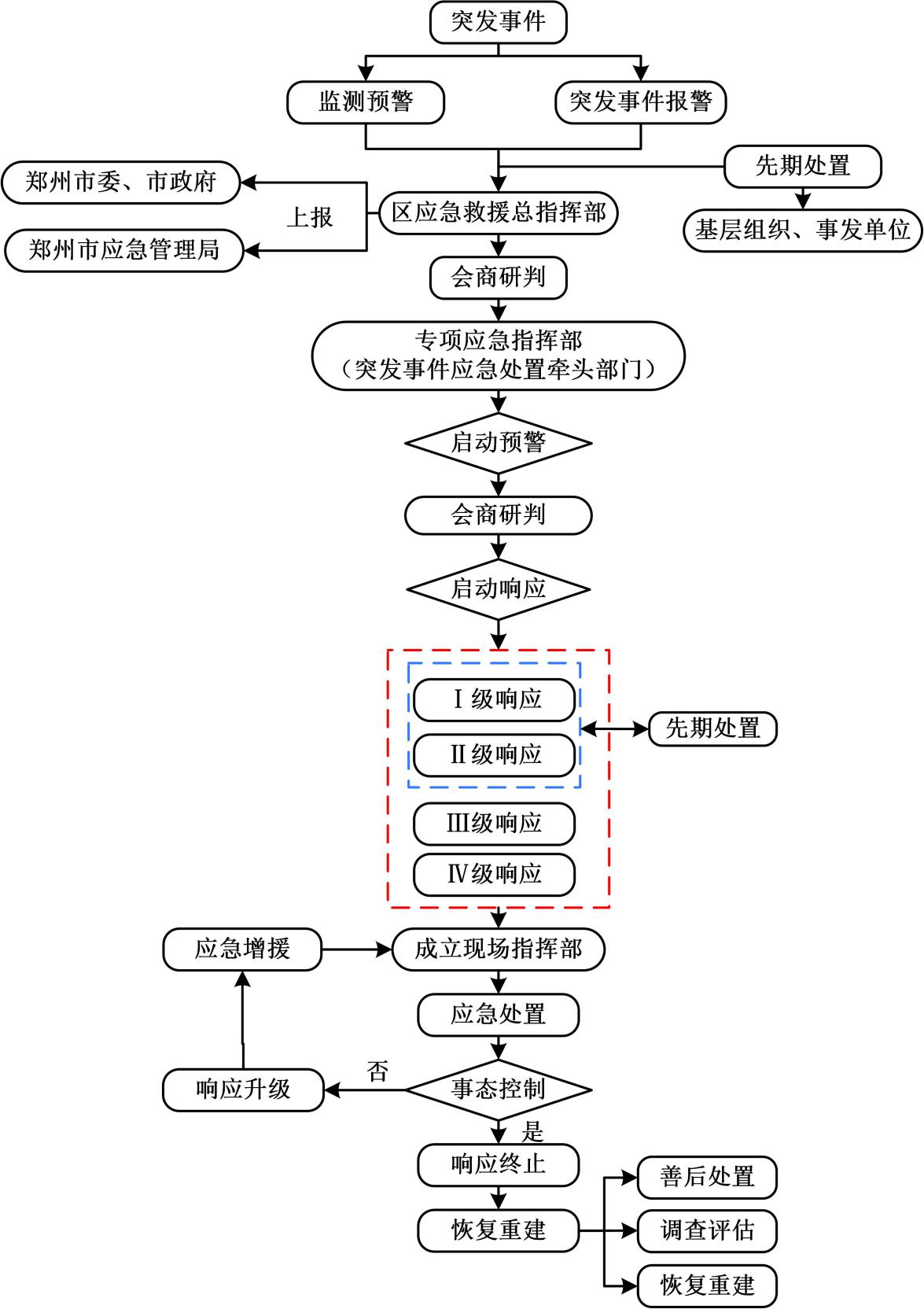 